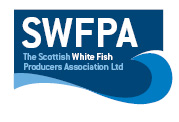 Creel PositionsCreel Position InfoBOX 1 SCALP BANK 56.31.059/002.07.93356.33.002/002.06.55556.35.065/001.57.54556.30.660/001.56.90756.28.976/001.51.33156.27.059/001.52.005BOX2 S/W OF SCALP BANK56.23.087/001.59.77656.29.781/001.57.33956.29.664/001.54.60556.26.862/001.53.99056.22.512/001.57.084BOX 3 EAST OF ARBROATH56.35.008/002.19.81356.35.700/002.11.40556.32.225/002.12.64156.32.537/002.20.483BOX 4 BELL ROCK56.26.538/002.29.96556.31.801/002.20.28056.30.582/002.17.82156.24.685/002.19.94156.24.193/002.27.765IF WORKING IN ANY OF THESE AREAS AND WOULD LIKE FLEET POSSISIONS PLEASE GET IN TOUCH Date12/04/2023Vessel Name & Reg NoBOY KAI AH68/VENTURE AH36Skipper NameCOLIN SMITH/ DANNY SMITHSkipper Email AddressBOYKAIAH68@GMAIL.COMSkipper Mobile No07740118679/07754605502